Publicado en Pineda de Mar, Barcelona el 05/08/2015 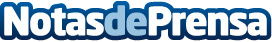 Los niños eligen el hotel para las vacacionesUn concurso promocional realizado por la empresa Golden Hotels demuestra que los niños tienen mucho peso en las decisiones familiares
Datos de contacto:IrinaNota de prensa publicada en: https://www.notasdeprensa.es/los-ninos-eligen-el-hotel-para-las-vacaciones_1 Categorias: Nacional Viaje Marketing Sociedad Cataluña Entretenimiento Turismo Ocio para niños http://www.notasdeprensa.es